Create a Portrait from Text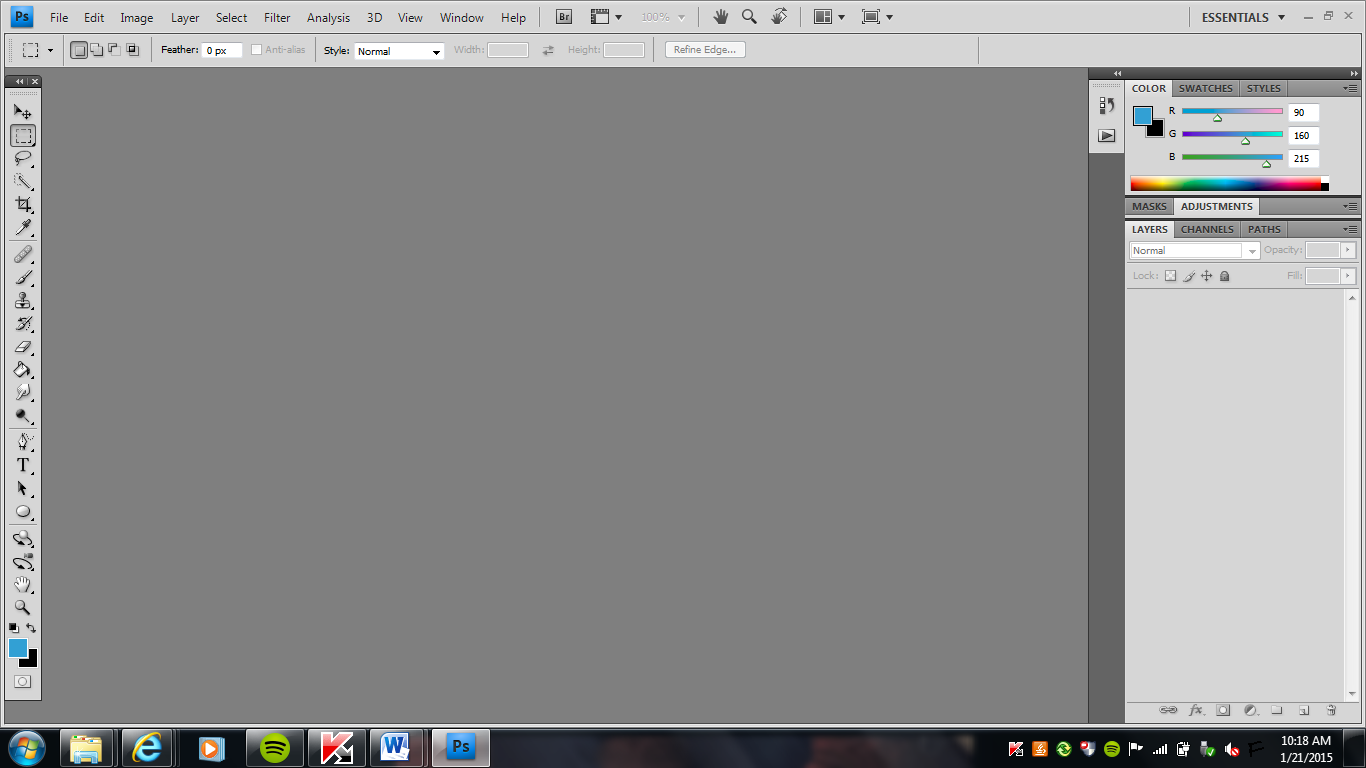 Step 1:  Open Portrait in Photoshop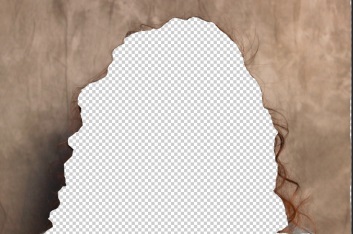 Step 2:  Crop the Image around the face	*Using the Magnetic Lasso Tool to select the background	*Then press Add Layer Mask  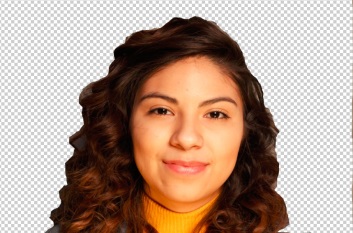 Step 3:  Press Ctl + IStep 4:  Add a new layer:  Layer>New>Layer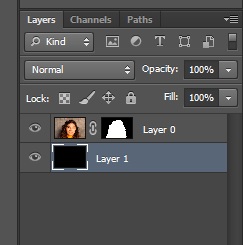 Step 5:  Fill the new layer with black:  Edit>Fill*In the Contents Section, select Black, then ok*Then place New Layer under the Layer 0 Step 6:  Use brush tool and black to cover any areas not black	*Make sure you are selected on the layer mask – not Layer 1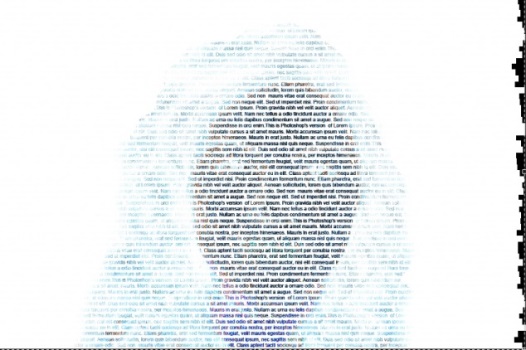 Step 7:  Create a New Layer and then Select the Type Tool*Click in the top left corner and drag to the bottom right to create a large text box*You can type or copy & paste text into the new text box	*Font color:  Black*Picture to the right shows text being highlighted***Portrait Text Options 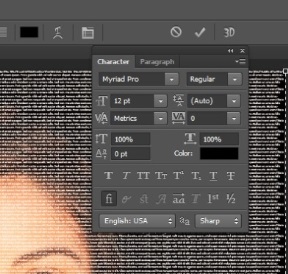 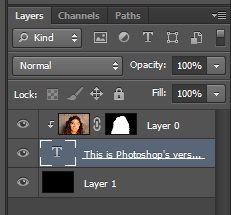 Step 6:  Once your text is the desired effect, move the Layer 0 above the Text Layer.Step 7:  Right-click on Layer 0 and select Create Clipping Mask.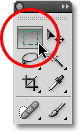 